Y5 Home LearningOut – Wednesday 14th NovemberBack in – Tuesday 20th November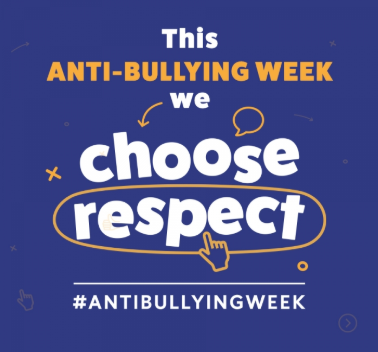 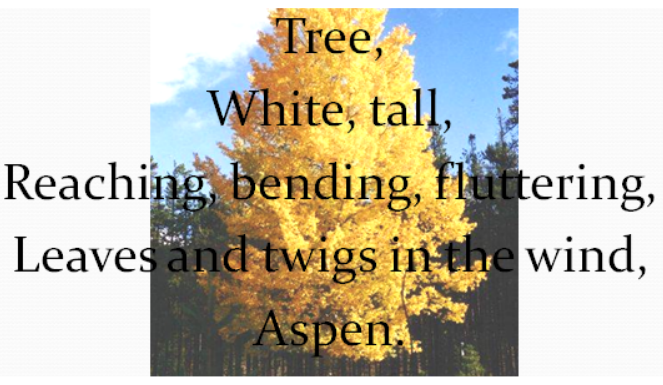 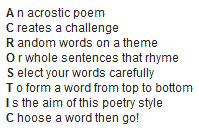 Feel free to be creative in the way you present your work!______________________________________________________________________________________________________________________________________________________________________________________________________________________________________________________________________________________________________________________________________________________________KIRF – Finding factor pairsThe factor pairs of 36 are1 X 362 X 183 X 124 X 9 6Using a systematic approach, find all the factor pairs of the following numbers.10054649042